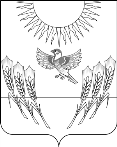 АДМИНИСТРАЦИЯ ВОРОБЬЕВСКОГО МУНИЦИПАЛЬНОГО РАЙОНА ВОРОНЕЖСКОЙ ОБЛАСТИП О С Т А Н О В Л Е Н И Еот 23 ноября 2020 г.   №  796 	.    	            с. ВоробьевкаО признании утратившими силу постановлений администрации Воробьевского муниципального районаВ соответствии со статьей 269.2 Бюджетного кодекса РФ администрация Воробьевского муниципального района постановляет:1. Признать утратившим силу постановление администрации Воробьевского муниципального района от 22.06.2017 г. № 243 «Об органе уполномоченном на осуществление внутреннего муниципального финансового контроля».2. Признать утратившим силу постановление администрации Воробьевского муниципального района от 01.08.2017 г. № 311 «Об органе уполномоченном на осуществление внутреннего муниципального финансового контроля».3. Признать утратившим силу постановление администрации Воробьевского муниципального района от 18.05.2018 г. № 289 «Об органе уполномоченном на осуществление внутреннего муниципального финансового контроля».4. Признать утратившим силу постановление администрации Воробьевского муниципального района от 26.01.2015 г. № 35 «Об утверждении Порядка осуществления внутреннего муниципального финансового контроля в Воробьевском муниципальном районе».5. Признать утратившим силу постановление администрации Воробьевского муниципального района от 28.06.2017 г. № 247 «Об утверждении Порядка осуществления внутреннего муниципального финансового контроля в Воробьевском муниципальном районе».Глава Воробьевского                                                    М. П. Гордиенкомуниципального района					 